T.C.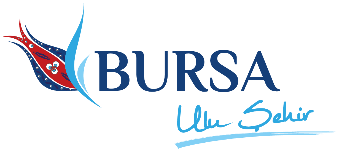 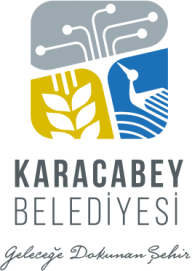 KARACABEYBELEDİYE BAŞKANLIĞIYazı İşleri Müdürlüğü Sayı    :  46Konu   :  Haziran / 2017 Dönemi                                                            		                               02.06.2017	   Meclis Toplantısı.………………..………..………………….	5393 sayılı Belediye Kanununun 20.maddesi uyarınca Haziran / 2017 Dönemi Olağan Meclis Toplantısı              07.06.2017 Çarşamba günü saat:18.00’ de Belediye Meclis Salonunda yapılacaktır.	Toplantıya ait gündem aşağıya çıkarılmış olup, belirtilen gün ve saatte toplantıya teşrifleriniz rica olunur.G    Ü    N    D    E   MMayıs / 2017 Dönemi Olağan Meclis Toplantısı I. ve II.  Birleşimlerinin Toplantı Zaptı;1-) “İlçemiz Hamidiye Mahallesi, 152 ada, 51 nolu parsel ile ilgili malikince şehir plancısına "Ticaret Alanı, Ticaret+Konut Alanı ve Park Alanı" amaçlı hazırlatılan 1/1000 Ölçekli Uygulama İmar Planı” hakkındaki 10.05.2017 tarih ve 2017 – 05/08 sayılı Bayındırlık ve İmar Komisyon Raporu.2-) “İlçemiz Sırabademler Mahallesi, 63-64 pafta, 841 ada, 1 no.lu parsel ile ilgili parsel malikince şehir plancısına hazırlatılan "TAKS 0.40'dan 0.75'e, KAKS 0.50'den 1.00'e çıkartılması amaçlı 1/1000 ölçekli Uygulama İmar Planı değişikliği” hakkındaki 10.05.2017 tarih ve 2017 – 05/08 sayılı Bayındırlık ve İmar Komisyon Raporu.3-) “İlçemiz Saadet Mahallesi, 274 ada, 467 no.lu parsel için parsel malikince şehir plancısına Konut Alanı amaçlı hazırlatılan 1/1000 ölçekli Uygulama İmar Planı değişikliği” hakkındaki 10.05.2017 tarih ve 2017 – 05/08 sayılı Bayındırlık ve İmar Komisyon Raporu.4-) “İlçemiz 1/1000 Ölçekli Uygulama İmar Planının günümüz şartlarında imar uygulamalarında yaşattığı problemler” hakkındaki 10.05.2017 tarih ve 2017 – 05/08 sayılı Bayındırlık ve İmar Komisyon Raporu.5-) “İlçemiz Hamidiye Mahallesi, 152 ada, 230 no.lu parselde Belediyemizce şehir plancısına "Emsal Artışı" amaçlı hazırlatılan 1/1000 ölçekli Uygulama İmar Planı Değişikliği” hakkındaki 10.05.2017 tarih ve 2017 – 05/08 sayılı Bayındırlık ve İmar Komisyon Raporu.6-) “İlçemiz Nasrettin Mahallesi, 45 pafta, 303 ada, 7-8-9-10-11 no.lu parseller için hazırlatılan 1/1000 ölçekli Uygulama İmar Planı Değişikliği” hakkındaki 10.05.2017 tarih ve 2017 – 05/08 sayılı Bayındırlık ve İmar Komisyon Raporu.7-) “İlçemiz Dağkadı Mahallesi, 642 no.lu parsel için hazırlatılan 1/1000 Ölçekli Uygulama İmar Planı” hakkındaki 10.05.2017 tarih ve 2017 – 05/08 sayılı Bayındırlık ve İmar Komisyon Raporu.Karacabey Belediye Başkanlığı, Temizlik İşleri Müdürlüğü’nün 22.05.2017 gün ve 37 sayılı “Temizlik İşleri Müdürlüğü’nün ihtiyacı olan (1) bir çift kabin kasalı kamyonetin 2017 T Cetveline işlenerek satın alınması” hakkındaki teklif yazısı.Karacabey Belediye Başkanlığı, Park ve Bahçeler Müdürlüğü’nün 22.05.2017 gün ve 38 sayılı “Park ve Bahçeler Müdürlüğü’nün ihtiyacı olan (1) bir çift kabin kasalı kamyonetin 2017 T Cetveline işlenerek satın alınması” hakkındaki teklif yazısı.Karacabey Belediye Başkanlığı, Fen İşleri Müdürlüğü’nün 22.05.2017 gün ve 39 sayılı “Fen İşleri Müdürlüğü’nün ihtiyacı olan (1) bir çift kabin kasalı kamyonetin 2017 T Cetveline işlenerek satın alınması” hakkındaki teklif yazısı.Karacabey Belediye Başkanlığı, Emlak ve İstimlak Müdürlüğü’nün 01.06.2017 gün ve 40 sayılı “Mülkiyeti Belediyemize ait Eskikaraağaç Mahallesi, Köycivarı Mevkii, 7 pafta, 1362 nolu, 1251,00 m² miktarlı, niteliği bahçe olan parsel üzerinde sınırlı ayni hak tesisine izin verilmesi” hakkındaki teklif yazısı.Karacabey Belediye Başkanlığı, Emlak ve İstimlak Müdürlüğü’nün 01.06.2017 gün ve 41 sayılı “Runguçpaşa Mahallesi, Bayırlar Mevkii, 52 pafta, 610 ada, 5 no.lu 125,43 m² yüzölçümlü, arsa nitelikli olan taşınmaz ile 52 pafta, 610 ada, 7 no.lu 177,00 m² yüzölçümlü arsa nitelikli taşınmazın; Belediye Hizmet Alanı olarak kullanmak üzere satın alınması” hakkındaki teklif yazısı.Sayfa 1T.C.KARACABEYBELEDİYE BAŞKANLIĞIYazı İşleri Müdürlüğü Sayı    :  46Konu   :  Haziran / 2017 Dönemi                                                            		                               02.06.2017	   Meclis Toplantısı.Karacabey Belediye Başkanlığı, Emlak ve İstimlak Müdürlüğü’nün 01.06.2017 gün ve 42 sayılı “Mülkiyeti Belediyemize ait Mecidiye Mahallesi, 47 pafta, 313 ada, 3 nolu 1974,87 m²’lik arsanın satılması” hakkındaki teklif yazısı.Karacabey Belediye Başkanlığı, Mali Hizmetler Müdürlüğü’nün 01.06.2017 gün ve 43 sayılı “Borçlanma” hakkındaki teklif yazısı.Karacabey Belediye Başkanlığı, İmar ve Şehircilik Müdürlüğü’nün 01.06.2017 gün ve 44 sayılı “İlçemiz Şahin Mahallesi, 479 no.lu parsel için parsel malikince  "Tarımsal Amaçlı Kuru ve Soğuk Hava Deposu" amaçlı hazırlatılan 1/1000 ölçekli Uygulama İmar Planı Değişikliği” hakkındaki teklif yazısı.Karacabey Belediye Başkanlığı, İmar ve Şehircilik Müdürlüğü’nün 01.06.2017 gün ve 45 sayılı “İlçemiz Yukarıfevzipaşa Mahallesi, 87-101 ve 106 no.lu parsellerde yapılması planlanan "Atık Bertaraf Biogaz Tesisi" ile ilgili 31.05.2017 tarih ve 2017/6622-2730 sayılı dilekçede belirtilen nedenlerden dolayı Kamu Yararı alınması” hakkındaki teklif yazısı.Karacabey Belediye Başkanlığı, İmar ve Şehircilik Müdürlüğü’nün 01.06.2017 gün ve 46 sayılı “İlçemiz Atatürk Kültür Parkı sınırları içerisinde yer alan Sosyal Tesis Alanının yetersiz olması nedeniyle Belediyemizce Sosyal Tesis Alanının büyütülmesi amaçlı hazırlatılan 1/1000 ölçekli Uygulama İmar Planı Değişikliği” hakkındaki teklif yazısı.Karacabey Belediye Başkanlığı, İmar ve Şehircilik Müdürlüğü’nün 01.06.2017 gün ve 47 sayılı “İlçemiz Saadet Mahallesi, 177 ada, 35 ve 36 no.lu parseller için parsel malikince  "Ticaret+Konut Alanı" amaçlı hazırlatılan 1/1000 ölçekli Uygulama İmar Planı Değişikliği” hakkındaki teklif yazısı.Karacabey Belediye Başkanlığı, İmar ve Şehircilik Müdürlüğü’nün 01.06.2017 gün ve 48 sayılı “İlçemiz Bayramdere Mahallesi, 998 no.lu parsel için parsel malikince  "Konut Alanı" amaçlı hazırlatılan 1/1000 ölçekli Uygulama İmar Planı Değişikliği” hakkındaki teklif yazısı.Karacabey Belediye Başkanlığı, İmar ve Şehircilik Müdürlüğü’nün 01.06.2017 gün ve 49 sayılı “İlçemiz Hamidiye Mahallesi, 152 ada, 230 no.lu parselde bulunan Rekreasyon Alanının içkili yer bölgesi olarak belirlenmesi” hakkındaki teklif yazısı.Karacabey Belediye Başkanlığı, İmar ve Şehircilik Müdürlüğü’nün 01.06.2017 gün ve 50 sayılı “İlçemiz Garipçe Mahallesi, 72 ada, 15 no.lu parsel için Belediyemizce  "Park Alanı" amaçlı hazırlatılan 1/1000 ölçekli Uygulama İmar Planı Değişikliği” hakkındaki teklif yazısı.02.06.2017 Düzenleyen		: Nurullah İLHAN02.06.2017 Yazı İşleri Md.. V.	: Vildan YÜCE02.06.2017 Başkan Yardımcısı	: Osman ÇATAK02.06.2017Ali ÖZKANBelediye Başkanı     Yukarıdaki (16) on altı maddenin karara bağlanmasına.      Cumhuriyet Alanı No:1 Karacabey / Bursa T: 0224 676 86 40 F: 0224 676 86 39   E-posta: yaziisleri@karacabey.bel.trw w w. k a r a c a b e y. b e l. t rSayfa 2GÜNDEM 2İHTİSAS KOMİSYON KARARIİhtisas Komisyonu                        : Bayındırlık ve İmar Komisyon RaporuKarar Tarihi                                  : 10.05.2017Karar No                                        : 2017 – 05/08BELEDİYE MECLİS BAŞKANLIĞINATOPLANTI TARİHİ VE SAATİ   : 10.05.2017 Saat : 15.30TOPLANTI YERİ                           : Belediye Meclis Salonu KOMİSYON BAŞKANI                 : İsmail ÜLKERKOMİSYON BŞK. V.                     : Gülten KAPICIOĞLUKOMİSYON KATİBİ                     : İsmet GÜLERCEKOMİSYON ÜYELERİ                 : Adnan AKIN ve Hüsnü DOĞRUOĞLUHaziran / 2016 Olağan Dönemi Meclis Toplantısının birinci birleşiminde 01.06.2016 gün ve 2016/63 sayılı karar ile Bayındırlık ve İmar Komisyonuna havale edilen “İlçemiz Hamidiye Mahallesi, 152 ada, 51 nolu parsel ile ilgili malikince şehir plancısına "Ticaret Alanı, Ticaret+Konut Alanı ve Park Alanı" amaçlı hazırlatılan 1/1000 Ölçekli Uygulama İmar Planı” hk.daki kararı görüşmek üzere Meclis çalışma odasında toplanıldı.Bayındırlık ve İmar Komisyonu olarak karar üzerinde yapılan görüşmeler neticesinde;1- İlçemiz Hamidiye Mahallesi, 152 ada, 51 nolu parselin 1/1000 ölçekli imar planı bulunmamaktadır. Parsel malikince özel şehir plancısına hazırlatılan imar planı dosyası ile söz konusu alan " "Ticaret Alanı, Ticaret+Konut Alanı, E:1.70, Yençok:18.50m ve Park Alanı" olarak öngörülmüştür.Komisyonumuzca yapılan değerlendirmeler ve incelemeler sonucunda;Bahse konu alan ile ilgili- Karayolları Genel Müdürlüğü'nün 02.10.2012 tarih ve 45260 sayılı görüşü,- DSİ 1. Bölge Müdürlüğü'nün 20.11.2012 tarih ve 555847 sayılı görüşlerinin alındığı ve söz konusu kurum görüşlerinde sakınca bulunmadığı belirlenmiştir.Bununla birlikte imar planı talebi incelendiğinde 04.12.2012 tarihinde onaylanan Jeolojik-Jeoteknik Etüd Raporunda ÖA-5 alanında kaldığı ve Ticaret+Konut Alanından gelen yoğunluğun karşılığında gerekli sosyal donatı alanlarının bırakıldığı tespit edilmiştir.T.C. Resmi Gazete'de yayımlanarak yürürlüğe giren Mekansal Planlar Yapım Yönetmeliği'nde;" Madde 6 – (2) Mekânsal planlar, plan kademelenmesine uygun olarak hazırlanır. Her plan, planlar arası kademeli birliktelik ilkesi uyarınca yürürlükteki üst kademe planların kararlarına uygun olmak, raporu ile bütün oluşturmak ve bir alt kademedeki planı yönlendirmek zorundadır.Madde 7 – (1) (c) Planlar, kademesine ve ölçeğine göre ve yapılış amacının gerektirdiği ayrıntı düzeyinde kalmak koşuluyla alt kademedeki planları yönlendirir.ç) Üst kademe planlar, alt kademesindeki planlara mekânsal nitelikte hedef koyan, yol gösteren ve ilke belirleyen plandır.MADDE 26 – (1) İmar planı değişikliği; plan ana kararlarını, sürekliliğini, bütünlüğünü, sosyal ve teknik altyapı dengesini bozmayacak nitelikte, kamu yararı amaçlı, teknik ve nesnel gerekçelere dayanılarak yapılır.(2) İmar planlarında sosyal ve teknik altyapı hizmetlerinin iyileştirilmesi esastır. Yürürlükteki imar planlarında öngörülen sosyal ve teknik altyapı standartlarını düşüren plan değişikliği yapılamaz." hükümleri bulunmaktadır.İlçemiz Sırabademler Mahallesi, 57 pafta, 172 ada, 191-192-193-194-195-331-332-333-838 no.lu parseller ile 58/3 pafta, 652 ada, 1-2-3-4-5-6-7-8-9-10-11-12-13-14-15 no.lu parseller için hazırlatılan 1/1000 Ölçekli Uygulama İmar Planı değişikliği yukarıda belirtilen Mekansal Planlar Yapım Yönetmeliği hükümleri doğrultusunda Komisyonumuzca uygun bulunarak 3194 sayılı İmar Kanununun 8/b maddesi gereğince onaylanmasına oybirliği ile karar verilmiştir.Plan Hükümleri1- Planlanan alandaki Ticaret+Konut Alanı ve Ticaret Alanarında yapılaşma emsali E:1.70, yapı yüksekliği Yençok:18.50m dir. Toplam İnşaat Alanın %30 u Ticaret, %70 i Konut amaçlı kullanılacaktır.2- Alandaki yapılaşmada jeolojik etüd raporunda belirtilen hususlara uyulacaktır.3- 1. Derece Deprem Bölgesinde bulunduğundan "Afet Bölgelerinde Yapılacak Yapılar Hakkındaki Yönetmelik" ile "Deprem Yönetmeliğine" uyulacaktır.4- Kot geniş yoldan alınacaktır.5-Çatı arası kullanım alanları emsale dahil değildir.6- Belirtilmeyen hususlarda Karacabey İmar Planı Hükümlerine uyulacaktır.	Eylül/2016 Olağan Dönemi Meclis Toplantısının birinci birleşiminde 07.09.2016 gün ve 2016/83  sayılı karar ile Bayındırlık ve İmar Komisyonuna havale edilen “İlçemiz Sırabademler Mahallesi, 63-64 pafta, 841 ada, 1 no.lu parsel ile ilgili parsel malikince şehir plancısına hazırlatılan "TAKS 0.40'dan 0.75'e, KAKS 0.50'den 1.00'e çıkartılması amaçlı 1/1000 ölçekli Uygulama İmar Planı değişikliği” hk.daki kararı görüşmek üzere Meclis çalışma odasında toplanıldı.Bayındırlık ve İmar Komisyonu olarak karar üzerinde yapılan görüşmeler neticesinde;2- İlçemiz Sırabademler Mahallesi, 63-64 pafta, 841 ada, 1 no.lu parsel mevcut imar planında; "Taks:-, Kaks: 0.50, Hmaks: Üretim türüne göre belirlenecektir, Sanayi ve Depolama Alanı" olarak işaretlenmiştir. Parsel malikince şehir plancısına hazırlatılan imar planı değişikliği dosyası ile "Taks:0.75, Kaks: 1.00, Yençok: Üretim türüne göre belirlenecektir, Sanayi ve Depolama Alanı" olacak şekilde önerilmektedir. Komisyonumuzca yapılan değerlendirmeler ve incelemeler sonucunda bahse konu alanın İlçemizin Sanayi Alanında yer aldığı ve yapılan incelemelerde 841 ada, 1 no.lu taşınmazın bulunduğu sanayi alanı adasında yapılaşma değerlerinin Kaks:0.50 olduğu tespit edilmiştir. Bu nedenle imar planı değişikliği ile talep edilen yapılaşma değeri ada bütünlüğünü bozacağından  Emsal=0.65 olarak verilmesi Komisyonumuzca uygun bulunmuştur.	Bununla birlikte imar planı değişikliğine esas Çevre ve Şehircilik İl Müdürlüğü'nce 23.01.2017 tarihinde onaylanan jeolojik/jeoteknik etüt raporunda alanın "ÖA-1.1(Sıvılaşma Tehlikesi Açısından Önlemli Alanlar)" olarak değerlendirildiği ve herhangi  bir sakınca bulunmadığı görülmüştür.T.C. Resmi Gazete'de yayımlanarak yürürlüğe giren Mekansal Planlar Yapım Yönetmeliği'nde;" MADDE 26 – (1) İmar planı değişikliği; plan ana kararlarını, sürekliliğini, bütünlüğünü, sosyal ve teknik altyapı dengesini bozmayacak nitelikte, kamu yararı amaçlı, teknik ve nesnel gerekçelere dayanılarak yapılır."hükmü yer almaktadır.İlçemiz Sırabademler Mahallesi, 63-64 pafta, 841 ada, 1 no.lu parsel ile ilgili parsel malikince şehir plancısına hazırlatılan 1/1000 ölçekli Uygulama İmar Planı değişikliği yukarıda belirtilen Mekansal Planlar Yapım Yönetmeliği hükümleri doğrultusunda ve aşağıdaki plan hükümlerine aynen uyulması şartı ile İmar Komisyonumuzca uygun bulunarak 3194 sayılı İmar Kanununun 8/b maddesi gereğince onaylanmasına oybirliği ile karar verilmiştir.Plan Hükümleri1- Planlama alanında Sanayi ve Depolama Alanı yer alacaktır.2- Planlanan alanda Emsal=0.65, Yençok:Üretim Türüne Göre Belirlenecektir.3- Çekme mesafeleri yollardan 10 m, komşu parsellerden 5 m dir.4- Yapılaşmada Çevre ve Şehircilik İl Müdürlüğü'nce 23.01.2017 tarihinde onaylanan jeolojik/jeoteknik etüt raporunda belirtilen hususlara uyulacaktır.5- Belirtilmeyen hususlarda 3194 sayılı İmar Kanunu ve ilgili yönetmelik hükümleri geçerlidir.Nisan/2017 Olağan Dönemi Meclis Toplantısının birinci birleşiminde 06.04.2017 gün ve 2017/31 sayılı karar ile Bayındırlık ve İmar Komisyonuna havale edilen “İlçemiz Saadet Mahallesi, 274 ada, 467 no.lu parsel için parsel malikince şehir plancısına Konut Alanı amaçlı hazırlatılan 1/1000 ölçekli Uygulama İmar Planı değişikliği” hk.daki kararı görüşmek üzere Meclis çalışma odasında toplanıldı.Bayındırlık ve İmar Komisyonu olarak karar üzerinde yapılan görüşmeler neticesinde;3- İlçemiz Saadet Mahallesi, 274 ada, 467 no.lu parsel mevcut imar planında; "Bitişik Nizam, 4 ve 3 kat, Ön bahçe 3m., Konut Alanı" olarak planlanmıştır. Parsel malikince şehir plancısına hazırlatılan imar planı değişikliği dosyası ile "Blok Nizam, 6 kat, Bahçe mesafeleri 5m., Konut Alanı" olacak şekilde önerilmektedir. Komisyonumuzca yapılan değerlendirmeler ve incelemeler sonucunda; parsel malikinin 18.05.2017 tarih ve 2017/6113 sayılı dilekçesinde plan değişikliği talebinden vazgeçildiği bildirilmiştir. Bu nedenle bahse konu plan değişikliği konusunda yapılacak herhangi bir işlem olmadığından konunun gündemimizden çıkarılmasına Komisyonumuzca oybirliği ile karar verilmiştir.Nisan/2017 Olağan Dönemi Meclis Toplantısının birinci birleşiminde 06.04.2017 gün ve 2017/31 sayılı karar ile Bayındırlık ve İmar Komisyonuna havale edilen “İlçemiz 1/1000 Ölçekli Uygulama İmar Planının günümüz şartlarında imar uygulamalarında yaşattığı problemler” hk.daki kararı görüşmek üzere Meclis çalışma odasında toplanıldı.Bayındırlık ve İmar Komisyonu olarak karar üzerinde yapılan görüşmeler neticesinde;4- İlçemiz 1/1000 Ölçekli Uygulama İmar Planının günümüz şartlarında imar uygulamalarında yaşattığı problemler ile ilgili İsmail ÜLKER'in 30.03.2017 tarih ve 20173756-1556 sayılı dilekçesinde belirtilen sorunlar Komisyonumuzca yapılan değerlendirmeler sonucunda Karacabey  1/1000 ölçekli Uygulama İmar Planı'nın bütününde yaşanan sorunlar olduğundan söz konusu talep ile ilgili çözüm önerilerinin 1/1000 ölçekli Uygulama İmar Planı Revizyonunda değerlendirilmesi Komisyonumuzca oybirliği ile karar verilmiştir.	Mayıs/2017 Olağan Dönemi Meclis Toplantısının birinci birleşiminde 03.05.2017 gün ve 2017/52 sayılı karar ile Bayındırlık ve İmar Komisyonuna havale edilen “İlçemiz Hamidiye Mahallesi, 152 ada, 230 no.lu parselde Belediyemizce şehir plancısına "Emsal Artışı" amaçlı hazırlatılan 1/1000 ölçekli Uygulama İmar Planı Değişikliği” hk.daki kararı görüşmek üzere Meclis çalışma odasında toplanıldı.Bayındırlık ve İmar Komisyonu olarak karar üzerinde yapılan görüşmeler neticesinde;5- İlçemiz Hamidiye Mahallesi, 152 ada, 230 no.lu parsel mevcut imar planında; "Rekreasyon Alanı" olarak planlanmıştır. Belediyemizce şehir plancısına hazırlatılan imar planı değişikliği dosyası ile "E=0.30, Rekreasyon Alanı" olacak şekilde önerilmektedir.Komisyonumuzca yapılan değerlendirmeler ve incelemeler sonucunda bahse konu plan değişikliği ile donatı alanlarında değişiklik yapılmadığı belirlenmiştir. T.C. Resmi Gazete'de yayımlanarak yürürlüğe giren Mekansal Planlar Yapım Yönetmeliği'nde;" MADDE 26 – (1) İmar planı değişikliği; plan ana kararlarını, sürekliliğini, bütünlüğünü, sosyal ve teknik altyapı dengesini bozmayacak nitelikte, kamu yararı amaçlı, teknik ve nesnel gerekçelere dayanılarak yapılır.(2) İmar planlarında sosyal ve teknik altyapı hizmetlerinin iyileştirilmesi esastır. Yürürlükteki imar planlarında öngörülen sosyal ve teknik altyapı standartlarını düşüren plan değişikliği yapılamaz."hükümleri yer almaktadır.İlçemiz Hamidiye Mahallesi, 152 ada, 230 no.lu parselde Belediyemizce şehir plancısına "Emsal Artışı" amaçlı hazırlatılan 1/1000 ölçekli Uygulama İmar Planı Değişikliği yukarıda belirtilen Mekansal Planlar Yapım Yönetmeliği hükümleri doğrultusunda ve aşağıdaki plan hükümlerine aynen uyulması şartı ile İmar Komisyonumuzca uygun bulunarak 3194 sayılı İmar Kanununun 8/b maddesi gereğince onaylanmasına oybirliği ile karar verilmiştir.Plan Hükümleri1- Planlama alanında Kentin açık ve yeşil alan ihtiyacı başta olmak üzere, kent içinde ve çevresinde günü birlik kullanıma yönelik eğlence, dinlenme, piknik ihtiyaçlarının karşılanabileceği lokanta, gazino, kahvehane, çay bahçesi, büfe, otopark gibi kullanımlar ile, tenis, yüzme, mini golf, otokros gibi her tür sportif faaliyetler yer alabilir. Bu alanda yapılacak yapıların emsali (0,30) u, kat adedi 2’yi, asma katlı yapılarda (9.30) m.yi, asma katsız yapılarda (8,30) m.yi geçemez. 2- Planda belirtilen çekme mesafelerine uyulacaktır. 3- Belirtilmeyen hususlarda 3194 sayılı İmar Kanunu ve ilgili yönetmelik hükümleri geçerlidir.Mayıs/2017 Olağan Dönemi Meclis Toplantısının birinci birleşiminde 03.05.2017 gün ve 2017/52 sayılı karar ile Bayındırlık ve İmar Komisyonuna havale edilen “İlçemiz Nasrettin Mahallesi, 45 pafta, 303 ada, 7-8-9-10-11 no.lu parseller için hazırlatılan 1/1000 ölçekli Uygulama İmar Planı Değişikliği” hk.daki kararı görüşmek üzere Meclis çalışma odasında toplanıldı.Bayındırlık ve İmar Komisyonu olarak karar üzerinde yapılan görüşmeler neticesinde;6- İlçemiz Nasrettin Mahallesi, 45 pafta, 303 ada, 7-8-9-10-11 no.lu parseller mevcut imar planında; "Bitişik Nizam, 5 kat, Ticaret+Konut Alanı ve Bitişik Nizam, 4 kat, Konut Alanı" olarak planlanmıştır. Parsel malikince şehir plancısına hazırlatılan imar planı değişikliği dosyası ile "Bitişik Nizam, 5 ve 4 kat, Ticaret+Konut Alanı " olacak şekilde önerilmektedir. Komisyonumuzca yapılan değerlendirmeler ve incelemeler sonucunda talep edilen plan değişikliğinde 11 no.lu parselin "Bitişik Nizam, 5 kat, Ticaret+Konut Alanı", 7-8-9 ve 10 no.lu parsellerin "Bitişik Nizam, 4 kat, Ticaret+Konut Alanı" olarak önerildiği görülmüştür. Bahse konu plan değişikliği ile Konut Alanı'nın azaldığı doğal olarak sosyal donatı alanlarının iyileştirildiği tespit edilmiştir.T.C. Resmi Gazete'de yayımlanarak yürürlüğe giren Mekansal Planlar Yapım Yönetmeliği'nde;" MADDE 26 – (1) İmar planı değişikliği; plan ana kararlarını, sürekliliğini, bütünlüğünü, sosyal ve teknik altyapı dengesini bozmayacak nitelikte, kamu yararı amaçlı, teknik ve nesnel gerekçelere dayanılarak yapılır.(2) İmar planlarında sosyal ve teknik altyapı hizmetlerinin iyileştirilmesi esastır. Yürürlükteki imar planlarında öngörülen sosyal ve teknik altyapı standartlarını düşüren plan değişikliği yapılamaz."hükümleri yer almaktadır.İlçemiz Hamidiye Mahallesi, 152 ada, 230 no.lu parselde Belediyemizce şehir plancısına "Emsal Artışı" amaçlı hazırlatılan 1/1000 ölçekli Uygulama İmar Planı Değişikliği yukarıda belirtilen Mekansal Planlar Yapım Yönetmeliği hükümleri doğrultusunda ve aşağıdaki plan hükümlerine aynen uyulması şartı ile İmar Komisyonumuzca uygun bulunarak 3194 sayılı İmar Kanununun 8/b maddesi gereğince onaylanmasına oybirliği ile karar verilmiştir.Plan Hükümleri1-Belirtilmeyen hususlarda 3194 sayılı İmar Kanunu ve ilgili yönetmelik hükümleri geçerlidir.	Mayıs/2017 Olağan Dönemi Meclis Toplantısının birinci birleşiminde 03.05.2017 gün ve 2017/52 sayılı karar ile Bayındırlık ve İmar Komisyonuna havale edilen “İlçemiz Dağkadı Mahallesi, 642 no.lu parsel için hazırlatılan 1/1000 Ölçekli Uygulama İmar Planı” hk.daki kararı görüşmek üzere Meclis çalışma odasında toplanıldı.Bayındırlık ve İmar Komisyonu olarak karar üzerinde yapılan görüşmeler neticesinde;7- İlçemiz Dağkadı Mahallesi, 642 no.lu parselin imar planı bulunmamaktadır. Parsel malikince şehir plancısına hazırlatılan imar planı dosyası ile "Bitişik Nizam, 5 ve 4 kat, Ticaret+Konut Alanı " olacak şekilde önerilmektedir. Komisyonumuzca yapılan değerlendirmeler ve incelemeler sonucundaBahse konu alan ile ilgili- İl Kültür ve Turizm Müdürlüğü'nün 08.08.2016 tarih ve 2898 sayılı görüşü,- Karacabey Ticaret ve Sanayi Odasının 05.08.2016 tarih ve 1134 sayılı görüşü,- Mustafakemalpaşa Orman İşletme Müdürlüğü'nün 09.08.2016 tarih ve E.1771214 sayılı görüşü,- Çevre ve Şehircilik İl Müdürlüğü'nün 25.08.2016 tarih ve E.14597 sayılı görüşü,- Bursa Büyükşehir Belediyesi Bursa Su ve Kanalizasyon İdaresi Genel Müdürlüğü'nün 22.09.2016 tarih ve E.17533 sayılı görüşü,- DSİ 1. Bölge Müdürlüğü'nün 10.08.2016 tarih ve 534330 sayılı görüşü,- Bursa Büyükşehir Belediyesi Çevre Kontrol Şube Müdürlüğü'nün 01.08.2016 tarih ve E.134490 sayılı görüşü,- Uludağ Elektrik Dağıtım A.Ş. nin 29.07.2016 tarih ve 30660 sayılı görüşü,- BOTAŞ'ın 27.07.2016 tarih ve E.29045 sayılı görüşü,- Bursa Büyükşehir Belediyesi Şehir Planlama Şube Müdürlüğü'nün 28.07.2016 tarih ve E.132916 sayılı görüşlerinin alındığı ve kurum görüşlerinde sakınca bulunmadığı görülmüştür.Talep edilen plan değişikliğinde 642 no.lu parselin Kırsal Yerleşme Alanı(Köy Yerleşik Alanı) sınırları içerisinde kalan kısmın Tarım ve Hayvancılık Tesisi Alanı(Soğuk Hava Deposu) olarak planlandığı Kırsal Yerleşme Alanı Dışında kalan kısımda ise 1/100.000 ölçekli Çevre Düzeni Planı hükümleri doğrultusunda hareket edilmesi gereken alan olarak planlandığı belirlenmiştir.T.C. Resmi Gazete'de yayımlanarak yürürlüğe giren Mekansal Planlar Yapım Yönetmeliği'nde;"MADDE 26 – (1) İmar planı değişikliği; plan ana kararlarını, sürekliliğini, bütünlüğünü, sosyal ve teknik altyapı dengesini bozmayacak nitelikte, kamu yararı amaçlı, teknik ve nesnel gerekçelere dayanılarak yapılır." hükmü yer almaktadır.İlçemiz Dağkadı Mahallesi, 642 no.lu parsel için hazırlatılan 1/1000 Ölçekli Uygulama İmar Planı yukarıda belirtilen Mekansal Planlar Yapım Yönetmeliği hükmü doğrultusunda ve aşağıdaki plan hükümlerine aynen uyulması şartı ile İmar Komisyonumuzca uygun bulunarak 3194 sayılı İmar Kanununun 8/b maddesi gereğince onaylanmasına oybirliği ile karar verilmiştir.Plan Hükümleri1-Planlı Alanda "Soğuk Hava Deposu" yapılacaktır. Emsale dahil İnşaat Alanı 5.000 m2 yi geçemez. Yapı yüksekliği üretim türüne göre belirlenecektir. 2-Parselin köy yerleşik alan sınırı dışında kalan alanında, 1/100.000 ölçekli 2020 Yılı Bursa Çevre Düzeni planı plan hükümleri geçerlidir.3-Yapılaşmada Çevre ve Şehircilik İl Müdürlüğü'nce 11.05.2017 tarihinde onaylanan jeolojik/jeoteknik etüt raporunda belirtilen hususlara uyulacaktır.4- Soğuk Hava deposu olarak planlanan alanda belirtilmeyen durumlarda 3194 Sayılı İmar Kanunu ve İlgili Yönetmelikleri geçerlidir.GÜNDEM 3T.C.KARACABEYBELEDİYE BAŞKANLIĞITemizlik İşleri Müdürlüğü Sayı    : 								               	            22.05.2017       Konu  : Araç Alımı hk.BELEDİYE MECLİS BAŞKANLIĞINA 13.07.2005 tarih ve 25874  Sayılı Resmi Gazetede yayımlanarak yürürlüğe giren 5393 Sayılı Belediye Kanununun 85. Maddesi ile 237 Sayılı Taşıt Kanununun bazı maddeleri değiştirilmiştir. Yapılan değişikliklerle İl Özel İdarelere, Belediyeler ve Bunların Bağlı Kuruluşları ile Mahalli İdare Birliklerinin kendi meclislerinin kararı ile taşıt edinebilecekleri hükmü getirilmiştir.             Buna göre 237 sayılı Taşıt Kanunu kapsamına giren taşıtların (yurt içi) satın alma yolu ile edinilmesine, kendi Meclislerinden karar almaları yeterli olduğu ve Bakanlar Kurulu izni olmasına gerek olmadığı belirtildiğinden, Belediyemiz Temizlik İşleri Müdürlüğü’nün ihtiyacı olan 1 adet çift kabin kasalı kamyonetin  2017 yılı T Cetveline işlenerek satın alınması konusunun Belediye Meclisimizce görüşülerek gerekli kararın alınmasını müsaadelerinize arz ederim. 22.05.2017 Temizlik İşleri Md. V.: Kenan GÜNDEM22.05.2017 Başkan Yardımcısı	: İsmail YOZGATBELEDİYE MECLİS BAŞKANLIĞINA22.05.2017Ali ÖZKANBelediye BaşkanıCumhuriyet Alanı No:1 Karacabey / Bursa T: 0224 676 86 40 F: 0224 676 86 39w w w. k a r a c a b e y. b e l. t rGÜNDEM 4T.C.KARACABEYBELEDİYE BAŞKANLIĞIPark ve Bahçeler Müdürlüğü Sayı    : 								               	            22.05.2017       Konu  : Araç Alımı hk.BELEDİYE MECLİS BAŞKANLIĞINA 13.07.2005 tarih ve 25874  Sayılı Resmi Gazetede yayımlanarak yürürlüğe giren 5393 Sayılı Belediye Kanununun 85. Maddesi ile 237 Sayılı Taşıt Kanununun bazı maddeleri değiştirilmiştir. Yapılan değişikliklerle İl Özel İdarelere, Belediyeler ve Bunların Bağlı Kuruluşları ile Mahalli İdare Birliklerinin kendi meclislerinin kararı ile taşıt edinebilecekleri hükmü getirilmiştir.             Buna göre 237 sayılı Taşıt Kanunu kapsamına giren taşıtların (yurt içi) satın alma yolu ile edinilmesine, kendi Meclislerinden karar almaları yeterli olduğu ve Bakanlar Kurulu izni olmasına gerek olmadığı belirtildiğinden, Belediyemiz Park ve Bahçeler Müdürlüğü’nün ihtiyacı olan 1 adet çift kabin kasalı kamyonetin  2017 yılı T Cetveline işlenerek satın alınması konusunun Belediye Meclisimizce görüşülerek gerekli kararın alınmasını müsaadelerinize arz ederim. 22.05.2017 Park ve Bahçeler Md. V.: Aybars TUNALI22.05.2017 Başkan Yardımcısı	: İsmail YOZGATBELEDİYE MECLİS BAŞKANLIĞINA22.05.2017Ali ÖZKANBelediye BaşkanıCumhuriyet Alanı No:1 Karacabey / Bursa T: 0224 676 86 40 F: 0224 676 86 39w w w. k a r a c a b e y. b e l. t rGÜNDEM 5T.C.KARACABEYBELEDİYE BAŞKANLIĞIFen İşleri Müdürlüğü Sayı    : 								               	            22.05.2017       Konu  : Araç Alımı hk.BELEDİYE MECLİS BAŞKANLIĞINA 13.07.2005 tarih ve 25874  Sayılı Resmi Gazetede yayımlanarak yürürlüğe giren 5393 Sayılı Belediye Kanununun 85. Maddesi ile 237 Sayılı Taşıt Kanununun bazı maddeleri değiştirilmiştir. Yapılan değişikliklerle İl Özel İdarelere, Belediyeler ve Bunların Bağlı Kuruluşları ile Mahalli İdare Birliklerinin kendi meclislerinin kararı ile taşıt edinebilecekleri hükmü getirilmiştir.             Buna göre 237 sayılı Taşıt Kanunu kapsamına giren taşıtların (yurt içi) satın alma yolu ile edinilmesine, kendi Meclislerinden karar almaları yeterli olduğu ve Bakanlar Kurulu izni olmasına gerek olmadığı belirtildiğinden, Belediyemiz Fen İşleri Müdürlüğü’nün ihtiyacı olan 1 adet çift kabin kasalı kamyonetin  2017 yılı T Cetveline işlenerek satın alınması konusunun Belediye Meclisimizce görüşülerek gerekli kararın alınmasını müsaadelerinize arz ederim. 22.05.2017 Fen İşleri Md. V.: Adem KAHYAOĞLU22.05.2017 Başkan Yardımcısı	: İsmail YOZGATBELEDİYE MECLİS BAŞKANLIĞINA22.05.2017Ali ÖZKANBelediye BaşkanıCumhuriyet Alanı No:1 Karacabey / Bursa T: 0224 676 86 40 F: 0224 676 86 39w w w. k a r a c a b e y. b e l. t rGÜNDEM 6T.C.KARACABEYBELEDİYE BAŞKANLIĞIEmlak ve İstimlak Müdürlüğü Sayı  :   							               	                            01.06.2017       Konu: Sınırlı ayni hak tesisi hk.BELEDİYE MECLİS BAŞKANLIĞINA 5393 Sayılı Belediye Kanununun 18/e maddesi “Taşınmaz mal alımına, satımına, takasına, tahsisine, tahsis şeklinin değiştirilmesine veya tahsisli bir taşınmazın kamu hizmetinde ihtiyaç duyulmaması hâlinde tahsisin kaldırılmasına; üç yıldan fazla kiralanmasına ve süresi otuz yılı geçmemek kaydıyla bunlar üzerinde sınırlı aynî hak tesisine karar vermek.” Meclisin görev ve yetkilerinde olduğundan;Mülkiyeti Belediyemize ait Eskikaraağaç Mahallesi, Köycivarı Mevkii, 7 pafta, 1362 nolu, 1251,00 m² miktarlı, niteliği bahçe olan parsele turizm amaçlı bungalov evleri ile sosyal tesis yapılmak üzere süresinin belirlenerek sınırlı ayni hak tesisine izin verilmesi konusunun Meclisimizce görüşülerek gerekli kararın alınmasını müsaadelerinize arz ederim.01.06.2017 Düzenleyen                 : Nilüfer BELLİ01.06.2017 Emlak ve İstimlak  Md. V: Kader BEKTAŞ01.06.2017 Başkan Yardımcısı	: Osman ÇATAKBELEDİYE MECLİS BAŞKANLIĞINA01.06.2017Ali ÖZKANBelediye Başkanı      Cumhuriyet Alanı No:1 Karacabey / Bursa T: 0224 676 86 40 F: 0224 676 86 39   E-posta: yaziisleri@karacabey.bel.trw w w. k a r a c a b e y. b e l. t rGÜNDEM 7T.C.KARACABEYBELEDİYE BAŞKANLIĞIEmlak ve İstimlak Müdürlüğü Sayı    : 								               	                   01.06.2017       Konu  : Taşınmaz alımı hk.BELEDİYE MECLİS BAŞKANLIĞI’NA5393 Sayılı Belediye Kanunun 18/e maddesi "Taşınmaz alımı, satımına, takasına, tahsisine, tahsis şeklinin değiştirilmesine veya tahsisli bir taşınmazın kamu hizmetinde ihtiyaç duyulmaması halinde tahsisin kaldırılmasına; üç yıldan fazla kiralanmasına ve süresi otuz yılı geçmemek kaydıyla bunlar üzerinde sınırlı ayni hak tesisine karar vermek." Meclisin görev ve yetkilerinde olduğundan;Bursa ili, Karacabey ilçesi, Runguçpaşa Mahallesi, Bayırlar Mevkii, 52 pafta, 610 ada, 5 no.lu 125,43 m² yüzölçümlü, arsa nitelikli olan taşınmaz ile 52 pafta, 610 ada, 7 no.lu 177,00 m² yüzölçümlü arsa nitelikli taşınmazın; Belediye Hizmet Alanı olarak kullanmak üzere satın alınması konusunun Belediye Meclisimizde görüşülerek gerekli kararın alınmasını müsaadelerinize arz ederim.01.06.2017 Düzenleyen             : Nilüfer BELLİ01.06.2017 Emlak ve İstimlak M. V.  : Kader BEKTAŞ 01.06.2017 Bel. Bşk.Yrd.          : Osman ÇATAKBELEDİYE MECLİSİNE: 01.06.2017Ali ÖZKANBelediye BaşkanıCumhuriyet Alanı No:1 Karacabey / Bursa T: 0224 676 86 40 F: 0224 676 86 39w w w. k a r a c a b e y. b e l. t rGÜNDEM 8T.C.KARACABEYBELEDİYE BAŞKANLIĞIEmlak ve İstimlak Müdürlüğü Sayı    : 								               	                   01.06.2017       Konu  : Taşınmaz hk.BELEDİYE MECLİS BAŞKANLIĞINA 5393 Sayılı Belediye Kanununun 18/e maddesi “Taşınmaz mal alımına, satımına, takasına, tahsisine, tahsis şeklinin değiştirilmesine veya tahsisli bir taşınmazın kamu hizmetinde ihtiyaç duyulmaması hâlinde tahsisin kaldırılmasına; üç yıldan fazla kiralanmasına ve süresi otuz yılı geçmemek kaydıyla bunlar üzerinde sınırlı aynî hak tesisine karar vermek.” Meclisin görev ve yetkilerinde olduğundan;Mülkiyeti Belediyemize ait Mecidiye Mahallesi, 47 pafta, 313 ada, 3 nolu 1974,87 m²’lik arsanın satılması konusunda Meclisimizce görüşülerek gerekli kararın alınmasını müsaadelerinize arz ederim.01.06.2017 Düzenleyen                 : Nilüfer BELLİ01.06.2017 Emlak ve İstimlak  Md. V: Kader BEKTAŞ01.06.2017 Başkan Yardımcısı	: Osman ÇATAKBELEDİYE MECLİS BAŞKANLIĞINA01.06.2017Ali ÖZKANBelediye BaşkanıCumhuriyet Alanı No:1 Karacabey / Bursa T: 0224 676 86 40 F: 0224 676 86 39w w w. k a r a c a b e y. b e l. t rGÜNDEM 9T.C.KARACABEYBELEDİYE BAŞKANLIĞIMali Hizmetler Müdürlüğü Sayı    : 								               	                   01.06.2017       Konu  : Borçlanma hk.BELEDİYE MECLİS BAŞKANLIĞINA 5393 sayılı Belediye Kanunun 68. Maddesinin (d) ve (e) bentlerinde, “ d-) Belediye ve bağlı kuruluşları ile bunların sermayesinin yüzde ellisinden fazlasına sahip oldukları şirketlerin, faiz dâhil iç ve dış borç stok tutarı, en son kesinleşmiş bütçe gelirleri toplamının 213 sayılı Vergi Usul Kanununa göre belirlenecek yeniden değerleme oranıyla artırılan miktarını aşamaz. Bu miktar büyükşehir belediyeleri için bir buçuk kat olarak uygulanır. e-) Belediye ve bağlı kuruluşları ile bunların sermayesinin yüzde ellisinden fazlasına sahip oldukları şirketler, en son kesinleşmiş bütçe gelirlerinin, 213 sayılı Vergi Usul Kanununa göre belirlenecek yeniden değerleme oranıyla artırılan miktarının yılı içinde toplam yüzde onunu geçmeyen iç borçlanmayı belediye meclisinin kararı; yüzde onunu geçen iç borçlanma için ise meclis üye tam sayısının salt çoğunluğunun kararı ve İçişleri Bakanlığının onayı ile yapabilir” denilmektedir.5393 sayılı Belediye Kanununun 18. Maddesi d) bendinde “Borçlanmaya karar vermek.” Meclis görev ve yetkileri dahilinde olduğundan,Mülkiyeti Belediyemize ait olan Garipçe Mahallesi, 12 pafta, 80 ada, 14 nolu 1407,65 m² yüz ölçümlü (Vergi Dairesi binasının bulunduğu yer) taşınmaz üzerinde otopark yapımı, Bakırköy Mahallesi, H20-c-08-b pafta 1737 nolu 52348,97 m² yüz ölçümlü taşınmaz üzerinde hal binası ve kamyon garajının yapımları ile Runguçpaşa Mahallesi, 50 pafta, 204 ada 11 nolu 306,98 m² yüz ölçümlü ve 50 pafta, 204 ada, 3 nolu 1574,79 m² yüz ölçümlü taşınmazların üzerinde hizmet binası yapımında, Canbalı Mahallesi, 703 ada, 1 parselde Hayvan Damları yapımı,  ilçe merkezinde bulunan içkili yerlerin şehir dışındaki Hamidiye Mahallesi, 152 ada, 235 nolu parsele taşınması için  içkili yer bölgesinin yapılması ve Öğretmenler Parkının yapımı, ilçemizde otopark alanları ihdas edilmesi ve belediyemiz hizmetlerinde kullanılmak üzere İller Bankası ve/veya diğer finans kuruluşlarından 30.000.000,00 (otuz milyon) TL tutarında bir kredinin temin edilmesi maksadıyla borçlanma için Belediye Başkanı Ali ÖZKAN’a yetki verilmesi konusunun Meclisimizce görüşülerek gerekli kararın alınmasını müsaadelerinize arz ederim.01.06.2017 Mali Hizmetler Md. V: Eyüp PÜLAT01.06.2017 Başkan Yardımcısı	: Osman ÇATAKBELEDİYE MECLİS BAŞKANLIĞINA01.06.2017Ali ÖZKANBelediye BaşkanıCumhuriyet Alanı No:1 Karacabey / Bursa T: 0224 676 86 40 F: 0224 676 86 39w w w. k a r a c a b e y. b e l. t rGÜNDEM 10T.C.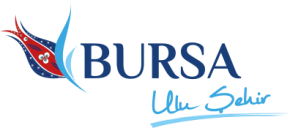 KARACABEYBELEDİYE BAŞKANLIĞIİmar ve Şehircilik MüdürlüğüSAYI    :  8.1-                                                                               			   01.06.2017KONU  : Plan Değişikliği hakkındaBELEDİYE MECLİS BAŞKANLIĞI’NAİlçemiz Şahin Mahallesi, 479 no.lu parsel için parsel malikince  "Tarımsal Amaçlı Kuru ve Soğuk Hava Deposu" amaçlı hazırlatılan 1/1000 ölçekli Uygulama İmar Planı Değişikliği'nin 3194 sayılı İmar Kanununun 8/b maddesince onaylanması talep edilmektedir.Bu hususta söz konusu plan değişikliğinin Belediye Meclisimizde görüşülerek gerekli kararın alınmasını müsaadelerinize arz ederim.01.06.2017 Düzenleyen             : A.ÖZCELEP01.06.2017 İmar ve Şeh M. V.  : A.KAHYAOĞLU01.06.2017 Bel. Bşk.Yrd.          : İ. YOZGATBELEDİYE MECLİSİNE: 01.06.2017Ali ÖZKANBelediye BaşkanıGÜNDEM 11T.C.KARACABEYBELEDİYE BAŞKANLIĞIİmar ve Şehircilik MüdürlüğüSAYI    :  8.1-                                                                               			   01.06.2017KONU  : Kamu Yararı hakkındaBELEDİYE MECLİS BAŞKANLIĞI’NAİlçemiz Yukarıfevzipaşa Mahallesi, 87-101 ve 106 no.lu parsellerde yapılması planlanan "Atık Bertaraf Biogaz Tesisi" ile ilgili 31.05.2017 tarih ve 2017/6622-2730 sayılı dilekçede belirtilen nedenlerden dolayı Kamu Yararı alınması talep edilmektedir.Bu hususta söz konusu Kamu Yararı Kararı ile ilgili konunun Belediye Meclisimizde görüşülerek gerekli kararın alınmasını müsaadelerinize arz ederim.01.06.2017 Düzenleyen             : T.ÇELİK01.06.2017 İmar ve Şeh M. V.  : A.KAHYAOĞLU01.06.2017 Bel. Bşk.Yrd.          : İ. YOZGATBELEDİYE MECLİSİNE: 01.06.2017Ali ÖZKANBelediye BaşkanıGÜNDEM 12T.C.KARACABEYBELEDİYE BAŞKANLIĞIİmar ve Şehircilik MüdürlüğüSAYI    :  8.1-                                                                               			   01.06.2017KONU  : Plan Değişikliği hakkındaBELEDİYE MECLİS BAŞKANLIĞI’NAİlçemiz Atatürk Kültür Parkı sınırları içerisinde yer alan Sosyal Tesis Alanının yetersiz olması nedeniyle Belediyemizce Sosyal Tesis Alanının büyütülmesi amaçlı hazırlatılan 1/1000 ölçekli Uygulama İmar Planı Değişikliği'nin 3194 sayılı İmar Kanununun 8/b maddesince onaylanması talep edilmektedir.Bu hususta söz konusu plan değişikliğinin Belediye Meclisimizde görüşülerek gerekli kararın alınmasını müsaadelerinize arz ederim.01.06.2017 Düzenleyen             : A.ÖZCELEP01.06.2017 İmar ve Şeh M. V.  : A.KAHYAOĞLU01.06.2017 Bel. Bşk.Yrd.          : İ. YOZGATBELEDİYE MECLİSİNE: 01.06.2017Ali ÖZKANBelediye BaşkanıGÜNDEM 13T.C.KARACABEYBELEDİYE BAŞKANLIĞIİmar ve Şehircilik MüdürlüğüSAYI    :  8.1-                                                                               			   01.06.2017KONU  : Plan Değişikliği hakkındaBELEDİYE MECLİS BAŞKANLIĞI’NAİlçemiz Saadet Mahallesi, 177 ada, 35 ve 36 no.lu parseller için parsel malikince  "Ticaret+Konut Alanı" amaçlı hazırlatılan 1/1000 ölçekli Uygulama İmar Planı Değişikliği'nin 3194 sayılı İmar Kanununun 8/b maddesince onaylanması talep edilmektedir.Bu hususta söz konusu plan değişikliğinin Belediye Meclisimizde görüşülerek gerekli kararın alınmasını müsaadelerinize arz ederim.01.06.2017 Düzenleyen             : A.ÖZCELEP01.06.2017 İmar ve Şeh M. V.  : A.KAHYAOĞLU01.06.2017 Bel. Bşk.Yrd.          : İ. YOZGATBELEDİYE MECLİSİNE: 01.06.2017Ali ÖZKANBelediye BaşkanıGÜNDEM 14T.C.KARACABEYBELEDİYE BAŞKANLIĞIİmar ve Şehircilik MüdürlüğüSAYI    :  8.1-                                                                               			   01.06.2017KONU  : Plan Değişikliği hakkındaBELEDİYE MECLİS BAŞKANLIĞI’NAİlçemiz Bayramdere Mahallesi, 998 no.lu parsel için parsel malikince  "Konut Alanı" amaçlı hazırlatılan 1/1000 ölçekli Uygulama İmar Planı Değişikliği'nin 3194 sayılı İmar Kanununun 8/b maddesince onaylanması talep edilmektedir.Bu hususta söz konusu plan değişikliğinin Belediye Meclisimizde görüşülerek gerekli kararın alınmasını müsaadelerinize arz ederim.01.06.2017 Düzenleyen             : A.ÖZCELEP01.06.2017 İmar ve Şeh M. V.  : A.KAHYAOĞLU01.06.2017 Bel. Bşk.Yrd.          : İ. YOZGATBELEDİYE MECLİSİNE: 01.06.2017Ali ÖZKANBelediye BaşkanıGÜNDEM 15T.C.KARACABEYBELEDİYE BAŞKANLIĞIİmar ve Şehircilik MüdürlüğüSAYI    :  8.1-                                                                               			   01.06.2017KONU  : İçkili Yer Bölgesi hakkındaBELEDİYE MECLİS BAŞKANLIĞI’NAİlçemiz Hamidiye Mahallesi, 152 ada, 230 no.lu parselde bulunan Rekreasyon Alanının içkili yer bölgesi olarak belirlenmesi konusunun Belediye Meclisimizde görüşülerek gerekli kararın alınmasını müsaadelerinize arz ederim.01.06.2017 Düzenleyen             : A.ÖZCELEP01.06.2017 İmar ve Şeh M. V.  : A.KAHYAOĞLU01.06.2017 Bel. Bşk.Yrd.          : İ. YOZGATBELEDİYE MECLİSİNE: 01.06.2017Ali ÖZKANBelediye BaşkanıGÜNDEM 16T.C.KARACABEYBELEDİYE BAŞKANLIĞIİmar ve Şehircilik MüdürlüğüSAYI    :  8.1-                                                                               			   01.06.2017KONU  : Plan Değişikliği hakkındaBELEDİYE MECLİS BAŞKANLIĞI’NAİlçemiz Garipçe Mahallesi, 72 ada, 15 no.lu parsel için Belediyemizce  "Park Alanı" amaçlı hazırlatılan 1/1000 ölçekli Uygulama İmar Planı Değişikliği'nin 3194 sayılı İmar Kanununun 8/b maddesince onaylanması talep edilmektedir.Bu hususta söz konusu plan değişikliğinin Belediye Meclisimizde görüşülerek gerekli kararın alınmasını müsaadelerinize arz ederim.01.06.2017 Düzenleyen             : A.ÖZCELEP01.06.2017 İmar ve Şeh M. V.  : A.KAHYAOĞLU01.06.2017 Bel. Bşk.Yrd.          : İ. YOZGATBELEDİYE MECLİSİNE: 01.06.2017Ali ÖZKANBelediye Başkanıİsmail ÜLKERKomisyon BaşkanıİmzaGülten KAPICIOĞLU   Komisyon Başkan V.İmzaİsmet GÜLERCE               Komisyon KatibiİmzaAdnan AKIN  Komisyon ÜyesiİmzaHüsnü DOĞRUOĞLU Komisyon Üyesiİmza